Анонс мероприятийна март месяцИнструктор-методист по туризму                                                           Ольховик М.В.Ольховик 705452-3 марта 2018 года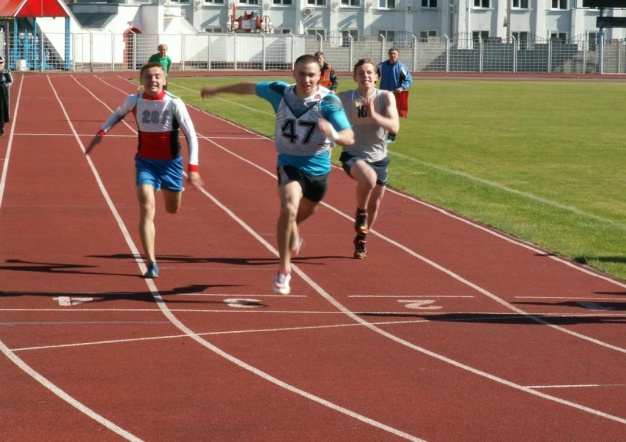 Спортивно-массовое мероприятие соревнования Гродненской области среди учащихся учреждений общего среднего образования, расположенных в сельской местности по физкультурно-оздоровительной программе государственного комплекса РБ – 2018Место проведения: г. Гроднофевраль-март 2018 года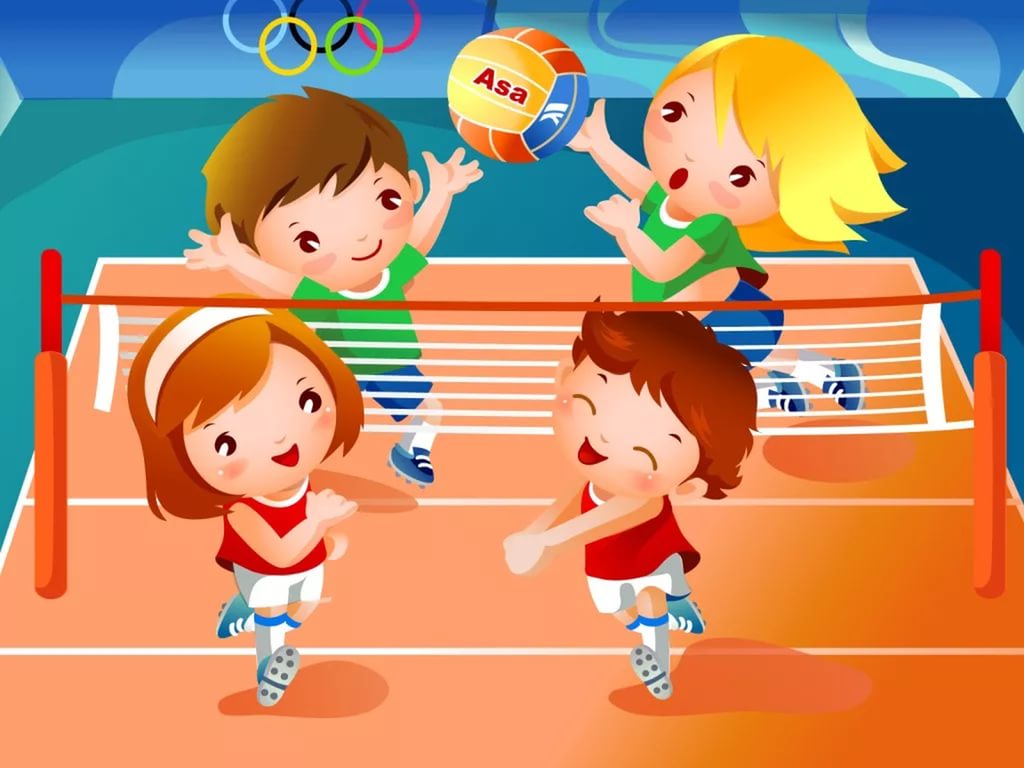 Спортивное мероприятие открытое первенство Зельвенского района по волейболу среди мужских командМесто проведения: УО «Государственная средняя школа № 3 г.п. Зельва» февраль-март 2018 года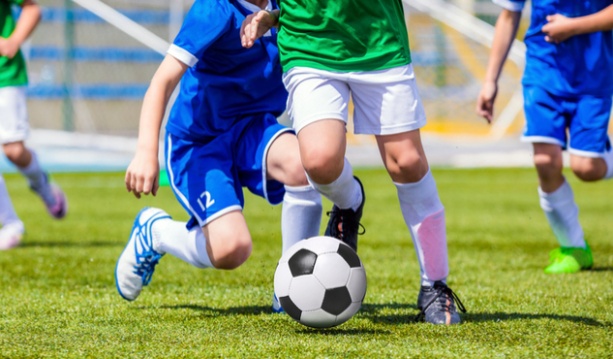 Спортивное мероприятие открытое первенство Зельвенского района по мини-футболу среди мужских командМесто проведения: УО «Государственная средняя школа № 3 г.п. Зельва», каждая среда и пятница в 18:30Подведение итогов – 9 марта.7 марта 2018 года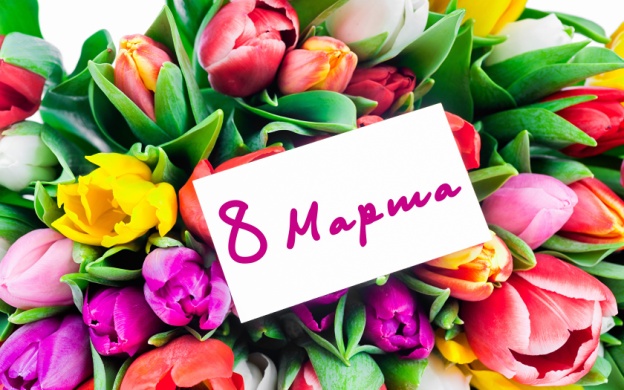 Праздничный концерт, посвященный Дню женщинМесто проведения: ГУ «Зельвенский районный Центр культуры и народного творчества»17 марта 2018 года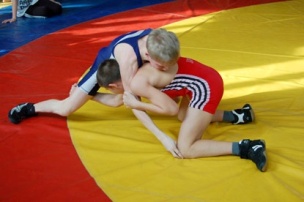 Спортивное мероприятие соревнования Зельвенского района по вольной борьбе (юноши 1-6 классы)Место проведения: УО «Государственная средняя школа № 3 г.п. Зельва»22-23 марта 2018 года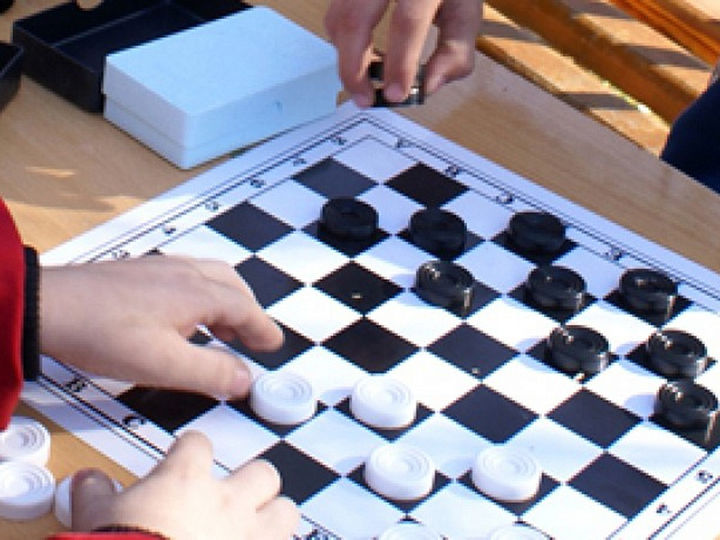 Спортивное мероприятие спартакиада Гродненской области по шашкам (юноши, девушки, 2004-2007 г.р.) по месту жительстваМесто проведения: г. Слоним17 марта 2018 года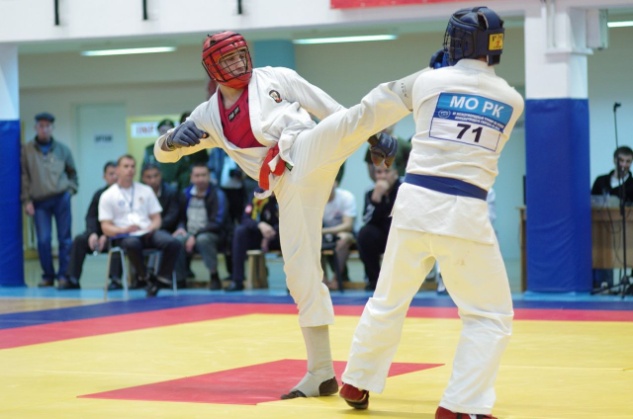 Спортивное мероприятие соревнования Зельвенского района по рукопашному бою (юноши 6-11 классы)Место проведения: УО «Государственная средняя школа № 3 г.п. Зельва»26 марта 2018 года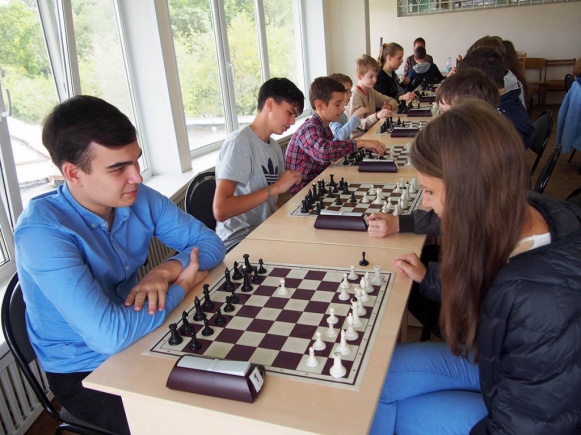 Спортивное мероприятие спартакиада Зельвенского района по шахматам (юноши, девушки 2004-2007 г.р.) по месту жительстваМесто проведения: УО «Государственная средняя школа № 2 г.п. Зельва»27-28 марта 2018 года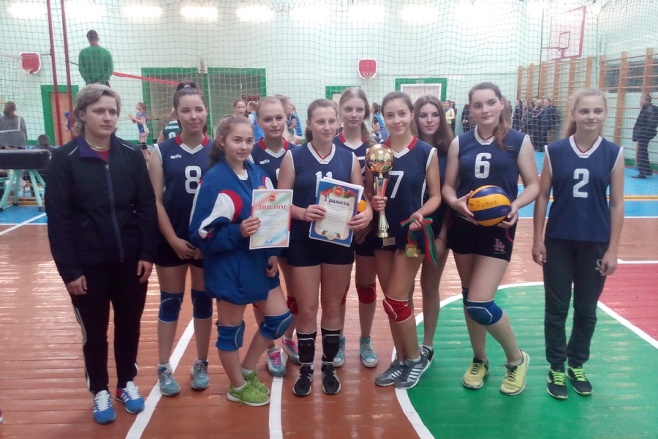 Спортивное мероприятие спартакиада Гродненской области по волейболу (девушки 2002-2004 г.р.) в программе спартакиады по месту жительства Место проведения: г. Мостымарт 2018 года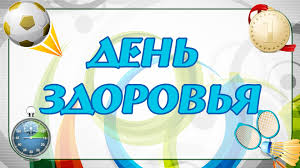 Спортивно-массовое мероприятие «День здоровья» в агрогородке ТеглевичиМесто проведения: спортивный зал Теглевичского д/с - СШ, Зельвенский район